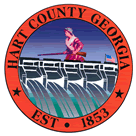 Hart  of CommissionersFebruary 10, 2015PRAYERPLEDGE OF ALLEGIANCECALL TO ORDERWELCOMEAPPROVE AGENDAAPPROVE MINUTES OF PREVIOUS MEETING(S)1/27/15 Regular MeetingREMARKS BY INVITED GUESTS, COMMITTEES, AUTHORITIES Resolution Recognizing Retiring Judge John BaileyREPORTS BY CONSTITUTIONAL OFFICERS & DEPARTMENT HEADS ’S REPORT CHAIRMAN’S REPORTCOMMISSIONERS’ REPORTSOLD BUSINESSCourthouse Grounds- Beasley LandscapingRevisions to Shop and Road Dept Job DescriptionsRec Maintenance Buildings (Tabled Issue)Board of Elections Job Description Approval BUSINESS Personnel Manual Contact ChangeHCWSA GEFA Grant LoanHCWSA/IBA Northern Sewer Line ApprovalPUBLIC COMMENT EXECUTIVE SESSIONADJOURNMENTHart  of CommissionersFebruary 10, 20155:30 p.m.The Hart County Board of Commissioners met February 10, 2015 at 5:30 p.m. at the . Chairman Jimmy Carey presided with Commissioners R C Oglesby, Frankie Teasley, Ricky Carter and Joey Dorsey in attendance. Prayer Prayer was offered by Rev. Brad Goss. Pledge of Allegiance Everyone stood in observance of the Pledge of Allegiance. Call to Order Chairman Carey called the meeting to order. Welcome Chairman Carey welcomed those in attendance. Approve Agenda Commissioner Oglesby moved to approve the agenda. Commissioner Carter provided a second to the motion. The motion carried 5-0. Approve Minutes of Previous Meeting(s) 1/27/15 Regular Meeting Commissioner Carter moved to approve the minutes of the January 27, 2015 meeting. Commissioner Teasley provided a second to the motion. The motion carried 5-0. Remarks By Invited Guests, Committees, Authorities Resolution Recognizing Retiring Judge John Bailey Commissioner Dorsey moved to adopt the resolution recognizing Judge Bailey for his service and dedication to his community and the Northern Judicial Circuit. Commissioner Teasley provided a second to the motion. The motion carried 5-0. Reports By Constitutional Officers & Department Heads County Attorney Walter Gordon reported the results of the recent delinquent tax sale held February 8, 2015, 175 property owners were notified that their property was scheduled for sale for failure to pay their  taxes;  the number of delinquent property owners were reduced to thirty-eight; approximately one million dollars was collected and four properties were actually sold during the process.  ’s Report County Administrator Jon Caime reported that proposed HB170 will make a sufficient impact on Hart County; 1.2 million dollars in sales tax will be taken away; LOST; SPLOST; ESPLOST funds will be impacted when the collections term expires; the BOC would be forced to add a 6 cent excise tax to make up for the shortfall in revenues. Commissioner Dorsey moved to draft letters to Representative Alan Powell, Senator Bill Jackson and copy Governor Nathan Deal opposing HB170. Commissioner Oglesby provided a second to the motion. The motion carried 5-0. Chairman’s Report Chairman Carey received the January status report from State Patrol Commander Whitworth. There were 826 traffic citations issued; 51 arrests; 514 speeding tickets issued and 1,113 warnings. Commissioners’ Reports Commissioner Teasley reported an issue on the shoulders of the road on Melody Farms. Commissioner Dorsey reported that the Little League Association asked for permission to install temporary mounds in bull pens which will allow pitchers time to warm up prior to or during games. He announced that all Little League games will be played at the new park on . Commissioner Teasley moved to allow Little League to install the temporary mounds. Commissioner Oglesby provided a second to the motion. The motion carried 4-0 (Commissioner Dorsey abstained). Old Business a) Courthouse Grounds – Beasley Landscaping George Beasley responded to comments made at the January 27 BOC meeting. He explained that he spent three to four hours inspecting the irrigation system at the courthouse; he determined there were greater issues than expected with the system; he fulfilled everything on the proposal that was submitted to the Garden Club. Commissioner Dorsey stated that the BOC waived the purchasing/bidding policy; he questioned the proposal of $210 to repair the irrigation system at the time it was presented. Mr. Beasley explained that he initially thought that the system would need sprinkler heads replaced and a few minor adjustments. However, when he determined the extent of the problems with the system he called Cheri Griggs and discussed the issues with her. Mrs. Griggs instructed him to hold off on the repairs. Chairman Carey thanked Mr. Beasley and the Garden Clubs for their work around the courthouse square.       b) Revisions to Shop and Road Dept. Job Descriptions Commissioner Oglesby moved to approve the revisions for the Maintenance Shop Inventory Clerk and Road Dept. Laborer positions. Commissioner Teasley provided a second to the motion. The motion carried 5-0.       c) Rec Maintenance Buildings (Tabled Issue) Commissioner Oglesby moved to remove the item from the table. Commissioner Dorsey provided a second to the motion. The motion carried 5-0. Commissioner Oglesby moved to approve the concept of the design of the building. Commissioner Dorsey provided a second to the motion. Commissioner Dorsey noted there are still things lacking with the plans. Commissioner Carter stated there seems to be a lot of questions about the project and the need to  meet to work through the details. Commissioner Oglesby amended his motion that Commissioner Carter, County Administrator Caime and Rec. Director Owens get together and come back to the BOC with their recommendations. Commissioner Dorsey provided a second to the amended motion. The motion carried 5-0. 	d) Board of Elections Job Description Approval Chairman Carey asked Garry Hamilton if he is representing the Board of Elections. Mr. Hamilton responded that he is representing the Board of Elections. Commissioner Oglesby moved to approve the job description pending the approval of the additions by the Board of Elections. Commissioner Dorsey provided a second to the motion. Garry  representing the Board of Elections remarked that the job description is a work in progress and future amendments are likely. The motion carried 5-0. New Business a) Personnel Manual Contact Change Commissioner Dorsey moved to designate Tracy Patrick as the Drug & Alcohol Program Manager. Commissioner Oglesby provided a second to the motion. The motion carried 5-0. 	b) HCWSA GEFA Grant Loan This project is for a GEFA loan for the Bethany Church and  area water line extensions with the loan to be repaid by the HCWSA operating funds.  Commissioner Dorsey moved to adopt the resolution and to move forward with the loan process. Commissioner Carter provided a second to the motion. The motion carried 5-0. 	c) HCWSA/IBA Northern Sewer Line Approval This project is a joint project with the City of  to create a new sewer line route North of I-85 in   with the primary intent to carry  sewer to the Lavonia WWTP.  There are two grant applications being sought for this project.  The first grant is an approximate $700,000 USEDA grant application.  A second grant application will be for $500,000 EIP funds.  The total project is estimated at $1.4M. Commissioner Oglesby moved to authorize Chairman Carey to execute a letter of support and matching funds from SPLOST Economic Development funds for the sewer line project. Commissioner Dorsey provided a second to the motion. The motion carried 5-0. Public Comment Mary Beth Focer commented on funding for the District Attorney; using social media for information regarding HB170 and announced that the State Elections Board hearing is scheduled in March. Commissioner Dorsey questioned the status of the bid for the carpet for the batting cages. Rec Director Owens responded that he is still evaluating the bid and is not yet ready to make a recommendation.  Commissioner Oglesby moved to award the bid to Bowers Flooring. Commissioner Teasley provided a second to the motion.  Commissioner Carter recommended going back to the bidder find out about the discrepancy with the number of yards needed. Commissioner Oglesby moved to authorize Administrator Caime and Rec. Director Owens to negotiate with Bowers and bring the issue back to the BOC. Commissioner Carter provided a second to the motion. The motion carried 5-0. 16. AdjournmentCommissioner Oglesby moved to adjourn the meeting.  Commissioner Carter provided a second to the motion. The motion carried 5-0. -----------------------------------------------------------		---------------------------------------------------------Jimmy Carey, Chairman					Lawana Kahn, County Clerk